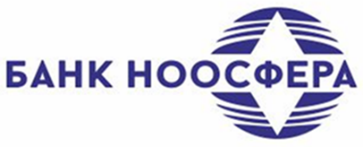 Соглашение № ___об установлении среднемесячного остатка к банковскому счету по договору №___от___ _________20__г.Город ____________________	                                     «___» ______________20 ____ г.Акционерный коммерческий банк «НООСФЕРА» (акционерное общество), именуемый в дальнейшем «Банк» (лицензия Банка России № 2650), в лице_____________________, действующего на основании___________________  с одной стороны, и ___________________________, именуемое в дальнейшем «Клиент», в лице___________________________________________________________________, 	(наименование должности, фамилия, имя, отчество (при его наличии) уполномоченного представителя Клиента) действующего на основании ____________________________________________________________________, 	(Устава или доверенности (указывается номер и дата выдачи доверенности) и т.д.)с другой стороны, совместно именуемые «Стороны», заключили настоящее Соглашение к Договору № _______ от _____________20__г. (далее – Договор) о нижеследующем: Банк производит начисление и выплату процентов на среднемесячный остаток денежных средств Клиента на Счете, рассчитанный на условиях и порядке установленных Правилами Расчетно-кассового обслуживания.  В соответствии с настоящим соглашением стороны установили и согласовали следующие условия размещения Среднемесячного остатка:В случае досрочного расторжения соглашения проценты, подлежащие начислению на сумму среднемесячного остатка, не начисляются и не выплачиваются.Настоящее соглашение вступает в силу с момента его подписания Сторонами и действует до истечения срока размещения неснижаемого остатка.Каждая из Сторон имеет право в одностороннем порядке расторгнуть Соглашение в любое время. Днем расторжения считается день получения уведомления о расторжении соглашения. Все документы, заявления, сообщения, письма, предложения, подтверждения, направляемые Сторонами с использованием Системы ДБО и подписанные электронной подписью, признаются равнозначными документам на бумажном носителе, подписанным собственноручной подписью, и могут применяться в любых правоотношениях в соответствии с законодательством Российской Федерации.Настоящее соглашение не влечет изменения режима действия Договора.  Соглашение составлено и подписано в двух экземплярах, имеющих одинаковую юридическую силу, по одному для каждой Стороны.Подписи Сторон№ п/пСущественные условия сделкиЗначения существенных условий сделки1Номер Счета2Дата начала течения срока*3Дата окончания течения срока*4Количество календарных дней принимаемых в расчет по среднемесячному остатку5Процентная ставка в соответствии с Тарифами.6Периодичность начисления и выплаты процентов Ежемесячно в первый рабочий день месяца следующего за расчетным В последний день срока действия соглашения6Иные условия Сделки, согласованные СторонамиБАНК	АКБ «НООСФЕРА» (АО)Адрес: 649000, Республика Алтай, г. Горно-Алтайск,Коммунистический пр-т, д. 26                                                 ОГРН 1020400000059ИНН 0411006129 КПП 041101001к/с 30101810100000000718                          в Отделение НБ РА г. Горно-АлтайскаБИК 048405718Операционный (Дополнительный)  офис «______________» АКБ «НООСФЕРА» (АО)Адрес: Телефон: Адрес электронной почты: ____________________________________(наименование должности уполномоченного лица Банка)______________________/ _____________/                (Подпись)                                 (Инициалы и фамилия)М.П.                                                                                                                                                             КЛИЕНТ_________________________________________( наименование Клиента)Адрес места нахождения: Почтовый адрес: ИНН:КПП:ОГРН/ОГРНИП:Телефон: Адрес электронной почты: __________________________________(наименование должности уполномоченного лица )______________________ /______________/                (Подпись)                                 (Инициалы и фамилия)М.П.                                                                                                                                                        